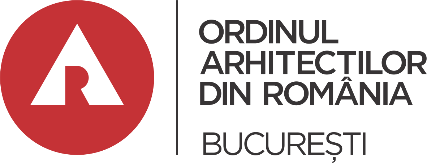 	CONFERINȚA FILIALEI TERITORIALE BUCUREȘTI 							A ORDINULUI ARHITECȚILOR DIN ROMÂNIA, București 12 mai 2018SCRISOARE DE INTENŢIENumele și prenumele Cătălin BerescuMembru în Filiala București a O.A.R. având nr. T.N.A. 1119Date personale: Funcția pentru care candidez membru în Consiliul Teritorial București, membru în Consiliul NaționalAm deținut funcții în foruri de conducere sau comisii*:1. La Filiala Teritorială București funcția de membru în Consiliul Teritorial în perioada 2001-2009 și cea mai importantă realizare a fost editarea Buletinului Informativ al Filialei București – Arhitecții & Bucureștiul în perioada 2001-2005 și realizarea primei versiuni a site-ului filialei.2. La Ordinul Arhitecților din România funcția de membru în Consiliul Național în perioada 2005-2009 și cea mai importantă realizare a fost organizarea unui panel și editarea unei broșuri pe teme est europene la Conferința UIA de la Torino 2008.	A. Motivele pentru care candidez și care mă recomandă:1  	Doresc să introduc pe agenda Ordinului teme legate de calitatea vieții, în sensul cel mai larg: al locuirii de masă, al locuirii sărace, al cartierelor modeste. Chiar dacă ele nu par legate de ceea ce de obicei numim calitatea arhitecturii, avem o misiune asumată prin lege pentru asigurarea calității locuirii și a mediului construit. Menționez că actualmente lucrez la Institutul de Cercetare a Calității Vieții (Academia Română) și predau diverse cursuri legate de probleme urbane la Facultatea de Sociologie și la SNSPA.2 	Vreau să promovez, cu ajutorul Ordinului, modele alternative de locuire în România. Cred că misiunea noastră publică, așa cum a fost configurată de activitatea de pînă acum a OAR, legată de protecția monumentelor, salvarea spațiului public sau de planificarea rațională a investițiilor, nu poate fi decît îmbogățită și sprijinită de deschiderea către publicul urban printr-un dialog legat de forme noi de locuire. Mă gîndesc aici la locuirea minimală (ex. Tiny House Mouvement) și la cooperativele de locuire (Cohousing), fenomene pe care am avut ocazia să le studiez la fața locului cu ocazia unor burse de cercetare (Fulbright, ERSTE)3 	Observ cu surprindere că atmosfera de lucru din Consilii este minată de neîncredere și încrîncenate dispute sindicale. Nu am o soluție pentru a aduce mai mult echilibru în discuții, dealtfel experiența în aceste foruri de conducere îmi spune că disputele sînt inevitabile și au, pînă la urmă, un rol pozitiv, dar cred că pot să garantez cu propriul meu echilibrul și cu poziția absolut independentă (ambele cucerite cu greu, prin noroc și inevitabila înaintare în vîrstă) că voi urmări reprezentarea corectă a intereselor tuturor membrilor OAR.4 	În același sens, observ și împărtășesc o frustrare: membrii Ordinului sînt încă prea puțin implicați în activitățile Ordinului. Există astăzi mult mai multe acțiuni, mecanisme de dialog, locuri pentru evenimente și persoane și personal dedicat activităților decît la începuturile din anii 2000. Dar e mult loc de mai bine. Imaginea publică a OAR este în continuare redusă la comunicate și scrisori din partea președinților și la expoziții cu circuit închis. Dacă vizăm creșterea respectului pentru profesia de arhitect și întărirea rolului nostru în societate trebuie să încercăm să lărgim în continuare plaja activităților. Ordinul își poate întări caracterul de club pentru a contribui la o mai bună coeziune a grupului profesional, poate îmblînzi în continuare activitatea de închiriere anuală a dreptului de semnătură și poate transforma o, cîteodată, fastidioasă producție de parastase culturale în una care să atragă o categorie mai largă de public.	B. Obiectivele pe care le am în vedere, dacă voi fi ales:1 	Promovarea Ordinului ca actor public capabil de dialog politic și social.2 	Reprezentarea corectă a intereselor tuturor membrilor OAR.3	Asigurarea transparenței decizionale a Consiliului prin dialog cu membrii.4	Racordarea Ordinului la practicile și temele internaționale.	C. Activitățile concrete pe care intenționez să le propun și/sau realizez                              	pentru atingerea obiectivelor propuse:1 	Organizarea de dezbateri publice, pe teme de real interes public.2 	Crearea unui grup de lucru care să definească mai clar misiunile și obiectivele Ordinului în așa fel 	încît activitățile să permită implicarea tuturor membrilor.3 	Cred că grupurile de lucru ale OAR trebuie să fie capabile să producă rapoarte publice și îmi propun 	să contribui la definirea modului în care se poate face asta.4	...și nu în ultimul rînd, ar trebui să avem o serbare de vară a arhitecților, la iarbă verde, o chermeză.	D. În opinia mea Ordinul Arhitecților este:Un organism profesional care funcționează pe mai multe paliere: sindical, cultural, politic, care trebuiesc separate și definite mai clar și a căror activitate trebuie să se bazeze mai intens pe contribuția membrilor.   Înțeleg că datele personale cuprinse în prezenta cerere și în anexele acesteia sunt necesare în procesul de organizare a conferinței și îmi exprim acordul de a fi făcute publice în acest scop.Data			Semnătura			Parafa individuală03.05.2018* indiferent dacă este comisie aleasă sau numită ** cei care au fost membrii ai Consiliului Teritorial sau Consiliului Național în mandatul 2014-2018 fac mențiunea dacă au decăzut din    funcție potrivit prevederilor art. 30, al. (1), lit. x) și art. 31, al. (9), din regulamentul-cadru al filialelor sau, după caz, art. 29, al. (8) din ROF